4. Kyu: blauer Gürtel1. Allgemeines Karatewissen Jōdan Age-Uke			steigende Abwehr(Haiwan-)Nagashi-Uke 		Fegeabwehr mit dem ArmTe-Nagashi-Uke 		Fegeabwehr mit der HandShutō-Uke 			Handkantenabwehr (Tate shutō uke – senkrechte Hand)Te-Osae-Uke 			Pressabwehr mit der HandUde-Osae-Uke 			Pressabwehr mit dem ArmTekubi-Kake-Uke		HandgelenkabwehrGedan-Barai 			Fegeabwehr unten mit UnterarmKake-Uke			HakenabwehrSukui-Uke 			SchaufelabwehrUchi waza 			SchlagtechnikenUke waza			BlocktechnikenTsuki waza			Stoßtechniken2. Bezeichnungen für Techniken aus dem PrüfungsprogrammTai Sabaki	seitliche AusweichbewegungenHaito Uchi	Innenhandkantenschlag (Daumen liegt in der Handfläche), Schwertrücken3. Bilder zu den TechnikenShuto Uchi/Gyuku Haito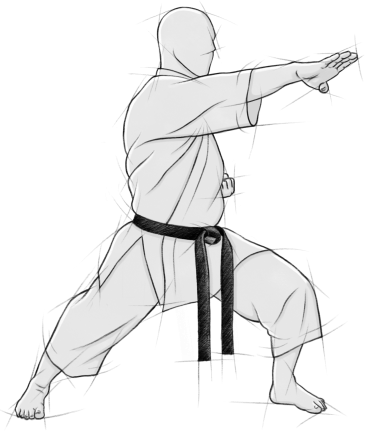 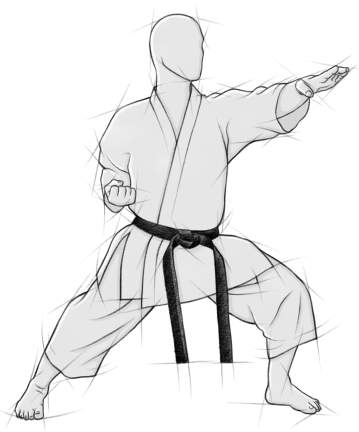 Die Ausholbewegung erfolgt im Beispiel vom rechten Ohr für Shuto Uchi, Haito wird von der Hüfte ausgeführtUra-Mawashi-GeriBei Ura-Mawashi-Geri trifft die Fußsohle bzw. die Ferse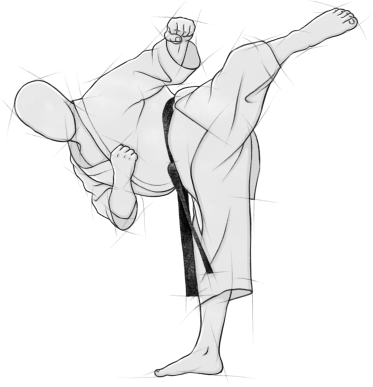 Ausführung – Anfangsbewegung wie Yoko Geri Kekomi, dann schnappt jedoch der Unterschenkel ins Ziel und wieder zurück(Grafiken: © Fiore Tartaglia | www.budo-books.com | Spectra Verlag4. Prüfungsprogramm des DKV zum 4. KyuKihon1. ZK  5 x Oi-Zuki / Gyaku-Zuki 2. KK  5 x Uchi-Ude-Uke / ZK Gyaku-Zuki (Wendung) 3. ZK  5 x Age-Uke / gleicher Arm Soto-Ude-Uke / Gyaku-Zuki 4. ZK  5 x Shuto-Uchi / Gyaku-Haito-Uchi (Wendung) 5. ZK  5 x Uraken / Yoko-Geri Kekomi (vorderes Bein, mit Beistellschritt) / Gyaku-Zuki 6. ZK  5 x Ushiro-Geri 7. KB  6 x Ura-Mawashi-Geri (übersetzen, oder wahlweise Ashi-Barai, aus ZK) 3x rechts u. 3x linksKata: Heian GodanAnwendung: Es sind zwei Verteidigungs-Anwendungen mit Partner aus dem Kihon-Programm und Bunkai aus der Kata Heian Godan zu zeigen.Kaeshi KumiteToriUkeAusgangsstellung (ASTE)ZKD – Chudan-Kamae
links vornZKD – Chudan-Kamae
links vornBewegungSchritt vor in ZKDSchritt zurück (es sind Tai Sabaki zu zeigen)Ablauf
1 x Oi-Zuki Jodan 1 x Age-Uke/Konter frei 1 x Age-Uke  1 x Jodan Zuki1 x Oi-Zuki Chudan 1 x Soto-Uke/Konter frei 1 x Soto-Uke  1 x Chudan Zuki1 x Mae-Geri 1 x Gedan Barai/Konter frei 1 x Gedan Barai  1 x Mae-Geri 1 x Mawashi-Geri 1 x Te-Nagashi-Uke/Konter frei 1 x Te-Nagashi-Uke  1 x Mawashi-Geri